БІЛОЦЕРКІВСЬКА МІСЬКА РАДА	КИЇВСЬКОЇ ОБЛАСТІ	Р І Ш Е Н Н Я
від 30 липня 2020 року                                                                        № 5717-100-VIIПро розгляд заяви щодо встановлення земельного сервітуту зфізичною особою-підприємцем  Ряпаловою Людмилою Матвіївноюза адресою: вулиця Куценка, в районі гуртожитку №12аРозглянувши звернення постійної комісії з питань земельних відносин та земельного кадастру, планування території, будівництва, архітектури, охорони пам’яток, історичного середовища та благоустрою до міського голови від 23 жовтня 2019 року №426/02-17, протокол постійної комісії з питань  земельних відносин та земельного кадастру, планування території, будівництва, архітектури, охорони пам’яток, історичного середовища та благоустрою від 22 жовтня 2019 року №194, протокол постійної комісії з питань  земельних відносин та земельного кадастру, планування території, будівництва, архітектури, охорони пам’яток, історичного середовища та благоустрою від 16 липня 2020 року №216, заяву фізичної особи-підприємця Ряпалової Людмили Матвіївни від 24 липня 2019 року №4126, відповідно до ст.ст. 12, 79-1, 98-102, 123 Земельного кодексу України, ст. 55-1 Закону України «Про землеустрій»,  п. 34 ч. 1 ст. 26 Закону України «Про місцеве самоврядування в Україні», Порядку розміщення тимчасових споруд для провадження підприємницької діяльності, затвердженого наказом Міністерства регіонального розвитку, будівництва та житлово-комунального господарства України від 21 жовтня 2011 року №244, Порядку розміщення тимчасових споруд для провадження підприємницької діяльності в м. Біла Церква затвердженого рішенням Білоцерківської міської ради від 20 серпня 2015 року №1552-78-VI,  міська рада вирішила:1.Відмовити в укладенні договору про встановлення особистого строкового сервітуту з фізичною особою-підприємцем Ряпаловою Людмилою Матвіївною для експлуатації та обслуговування тимчасової споруди для здійснення підприємницької діяльності -  кіоску  за адресою: вулиця Куценка, в районі гуртожитку №12а, площею 0,0030 га (з них: під тимчасовою спорудою – 0,0009 га,  під проїздами, проходами та площадками – 0,0021 га),  за рахунок земель населеного пункту м. Біла Церква у зв’язку з тим, що земельна ділянка не є сформованою відповідно до ч. 4, 5 ст. 79-1 Земельного кодексу України та ст. 55-1 Закону України «Про землеустрій»,  вимог абз. 2 ч. 2 ст. 123 Земельного кодексу України, а саме: до заяви від 24 липня 2019 року №4126 не додано письмової згоди землекористувача, засвідченої нотаріально.2.Контроль за виконанням цього рішення покласти на постійну комісію з питань  земельних відносин та земельного кадастру, планування території, будівництва, архітектури, охорони пам’яток, історичного середовища та благоустрою.Міський голова                                          	                                                  Геннадій ДИКИЙ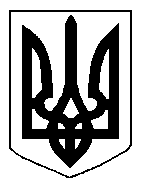 